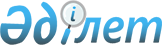 Об установлении водоохранной зоны и водоохранной полосы на реках Кызылсу и Жалгызагаш в границах геологического отвода товарищества с ограниченной ответственностью "IRG Kazakhstan" в Жарминском районе Восточно-Казахстанской области и режима их хозяйственного использованияПостановление Восточно-Казахстанского областного акимата от 21 декабря 2018 года № 384. Зарегистрировано Департаментом юстиции Восточно-Казахстанской области 26 декабря 2018 года № 5714
      Примечание РЦПИ.

      В тексте документа сохранена пунктуация и орфография оригинала.
      В соответствии со статьями 39, 116, 125, 145-1 Водного кодекса Республики Казахстан от 9 июля 2003 года, подпунктом 8-1) пункта 1 статьи 27 Закона Республики Казахстан от 23 января 2001 года "О местном государственном управлении и самоуправлении в Республике Казахстан", на основании утвержденной проектной документации и в целях поддержания водных объектов в состоянии, соответствующем санитарно-гигиеническим и экологическим требованиям, для предотвращения загрязнения, засорения и истощения поверхностных вод, а также сохранения растительного и животного мира, Восточно-Казахстанский областной акимат ПОСТАНОВЛЯЕТ:
      1. Установить:
      1) водоохранную зону и водоохранную полосу на реках Кызылсу и Жалгызагаш в границах геологического отвода товарищества с ограниченной ответственностью "IRG Kazakhstan" в Жарминском районе 
      Восточно-Казахстанской области согласно приложению к настоящему постановлению;
      2) специальный режим хозяйственного использования на территории водоохранной зоны и режим ограниченной хозяйственной деятельности на территории водоохранной полосы на реках Кызылсу и Жалгызагаш в границах геологического отвода товарищества с ограниченной ответственностью 
      "IRG Kazakhstan" в Жарминском районе Восточно-Казахстанской области согласно действующему законодательству Республики Казахстан.
      2. Управлению природных ресурсов и регулирования природопользования Восточно-Казахстанской области передать утвержденную проектную документацию акиму Жарминского района для принятия мер в соответствии с установленной законодательством Республики Казахстан компетенцией и специально уполномоченным государственным органам для учета в государственном земельном кадастре и для осуществления государственного контроля за использованием и охраной водного фонда и земельных ресурсов.
      3. Управлению природных ресурсов и регулирования природопользования области в установленном законодательством Республики Казахстан порядке обеспечить:
      1) государственную регистрацию настоящего постановления в территориальном органе юстиции;
      2) в течение десяти календарных дней со дня государственной регистрации настоящего постановления акимата направление его копии в бумажном и электронном виде на казахском и русском языках в Республиканское государственное предприятие на праве хозяйственного ведения "Республиканский центр правовой информации" для официального опубликования и включения в Эталонный контрольный банк нормативных правовых актов Республики Казахстан;
      3) в течение десяти календарных дней после государственной регистрации настоящего постановления направление его копии на официальное опубликование в периодические печатные издания, распространяемые на территории области;
      4) размещение настоящего постановления на интернет-ресурсе акима Восточно-Казахстанской области после его официального опубликования. 
      4. Контроль за исполнением настоящего постановления возложить на заместителя акима области по вопросам агропромышленного комплекса.
      5. Настоящее постановление вводится в действие по истечении десяти календарных дней после дня его первого официального опубликования.
      "13" декабря 2018 года
      "11" декабря 2018 года Водоохранная зона и водоохранная полоса на реках Кызылсу и Жалгызагаш в границах геологического отвода товарищества с ограниченной ответственностью "IRG Kazakhstan" в Жарминском районе Восточно-Казахстанской области
      Примечание:
      Граница и ширина водоохранной зоны и водоохранной полосы отражены в картографическом материале утвержденной проектной документации.
					© 2012. РГП на ПХВ «Институт законодательства и правовой информации Республики Казахстан» Министерства юстиции Республики Казахстан
				
      Аким

      Восточно-Казахстанской области

Д. Ахметов

      "СОГЛАСОВАНО"

      Руководитель

      Ертисской бассейновой инспекции

      по регулированию использования и

      охране водных ресурсов

      Комитета по водным ресурсам

      Министерства сельского хозяйства 

      Республики Казахстан

      _____________________

К. Баймагамбетов

      "СОГЛАСОВАНО"

      Руководитель

      Департамента охраны общественного здоровья 

      Восточно-Казахстанской области 

      Комитета охраны общественного здоровья 

      Министерства здравоохранения 

      Республики Казахстан

      _____________________

Г. Сулейменов
Приложение к постановлению 
Восточно-Казахстанского 
областного акимата 
от "384" декабря 2018 года 
Водный объект, его участок 
Водоохранная зона
Водоохранная зона
Водоохранная зона
Водоохранная полоса
Водоохранная полоса
Водоохранная полоса
Водный объект, его участок 
Протяженность, км
Площадь,га
Ширина, м
Протяженность, км
Площадь, га
Ширина, м
1
2
3
4
5
6
7
Река Кызылсу в границах геологического отвода товарищества с ограниченной ответственностью "IRG Kazakhstan"
10,09
399,03
500
8,14
80,31
100
Река Жалгызагаш в границах геологического отвода товарищества с ограниченной ответственностью "IRG Kazakhstan"
7,04
255,65
500
5,5
29,51
35